PENGEMBANGAN GAYA KEPEMIMPIAN TERKAIT DENGAN IKLIM KESELAMATAN DI PT. XYZThesisKarya tulis sebagai salah satu syaratuntuk memperoleh gelar Magister Teknik Industri dari Universitas PasundanOleh : Harisma Sujani NPM : 198030007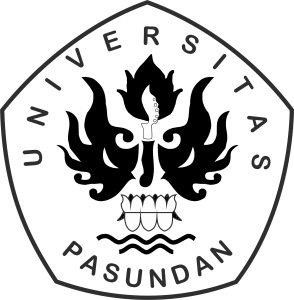 PASCASARJANA UNIVERSITAS PASUNDAN 2022